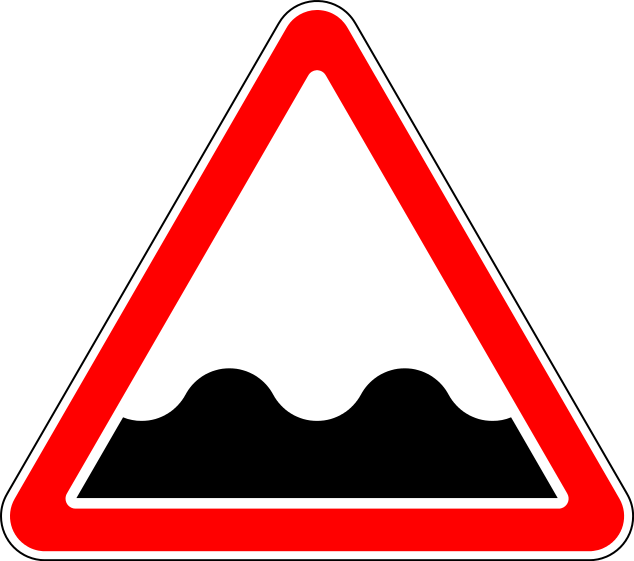 Неровная дорога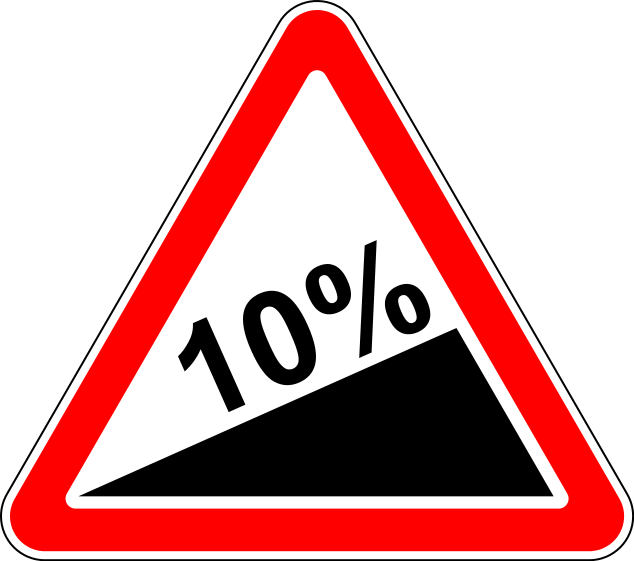 Крутой подъем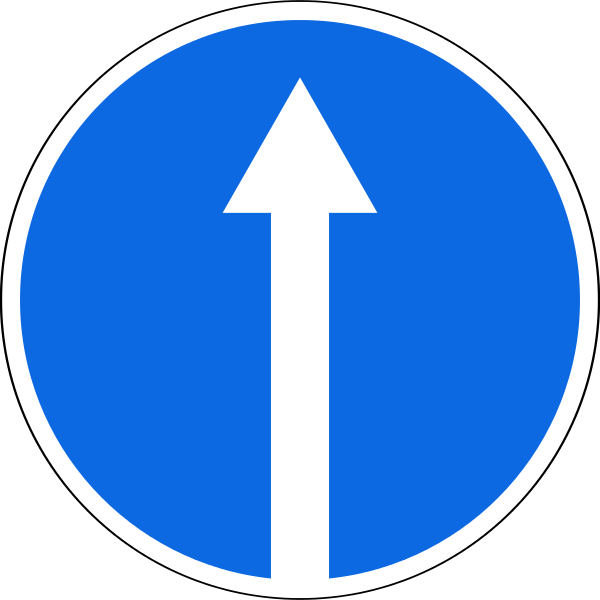 Движение только прямо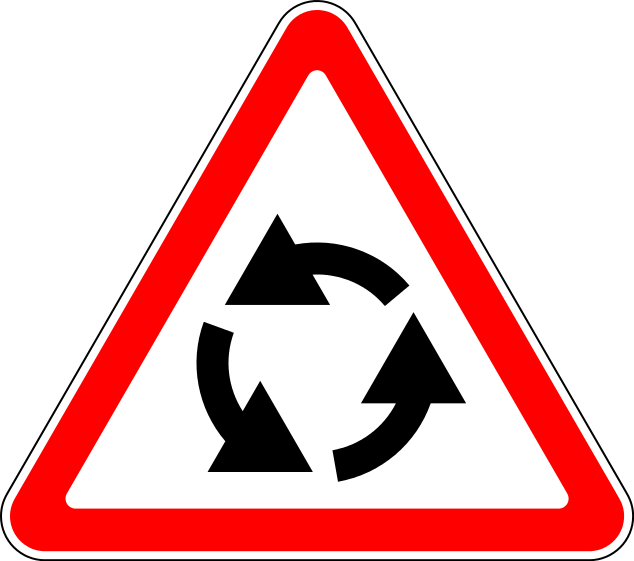 Пересечение с круговым движением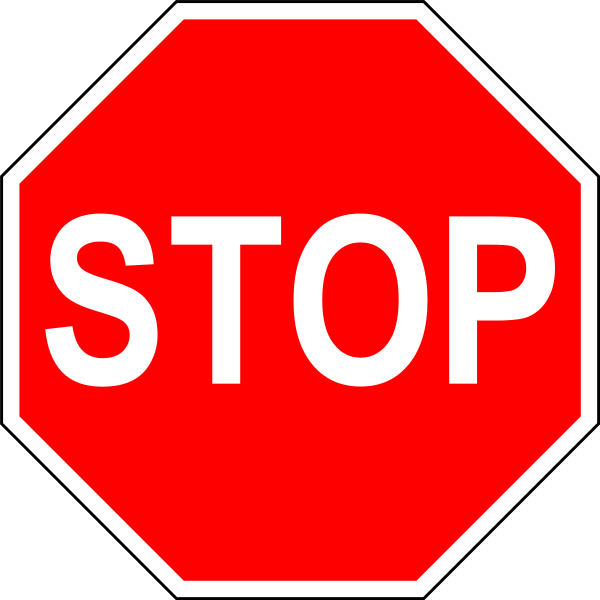 Движение без остановки запрещено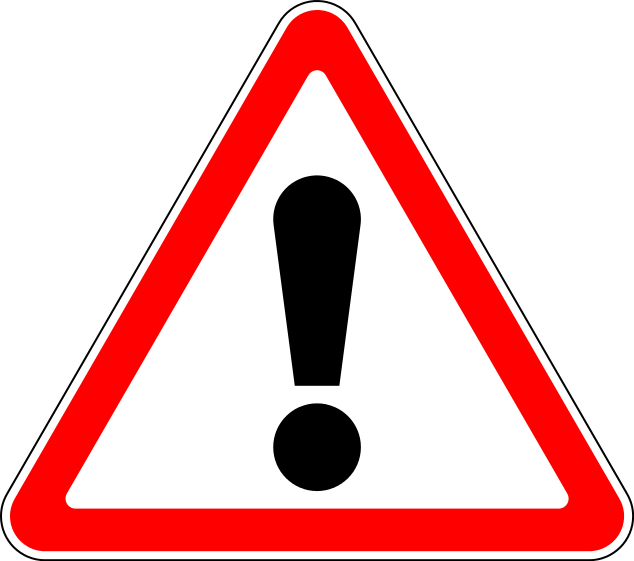 Прочие опасности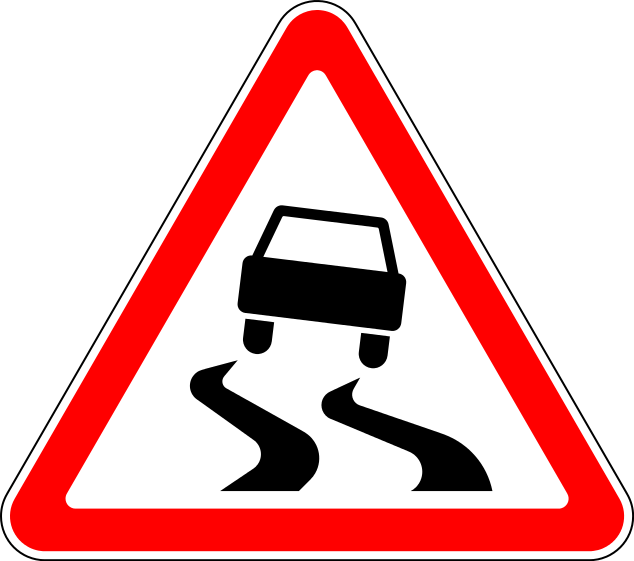 Скользкая дорога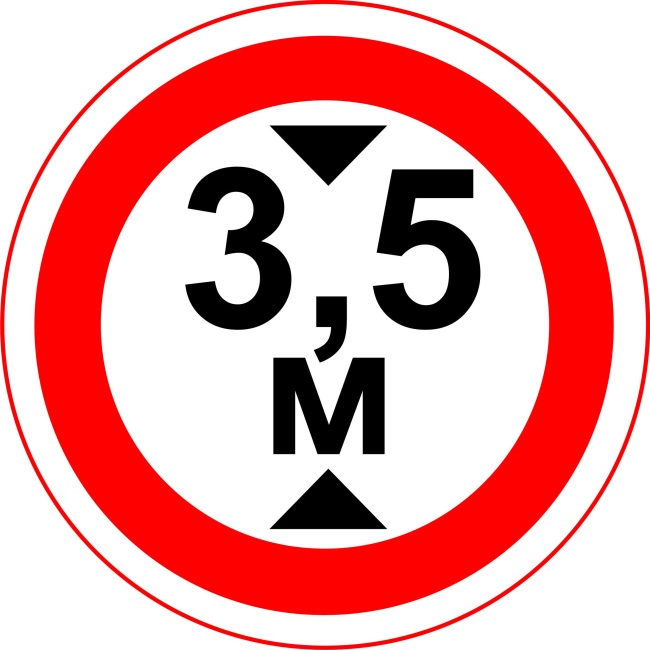 Ограничение высоты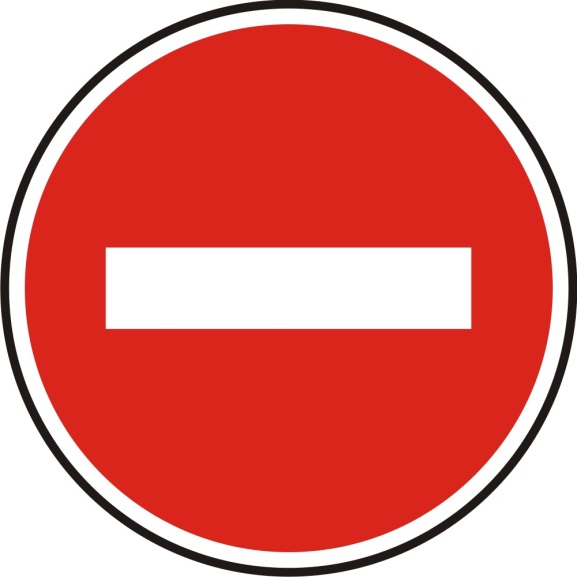 Въезд запрещен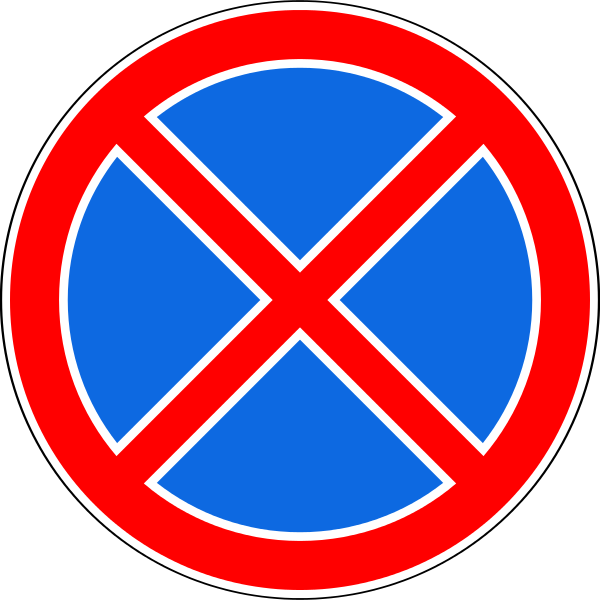 Стоянка запрещена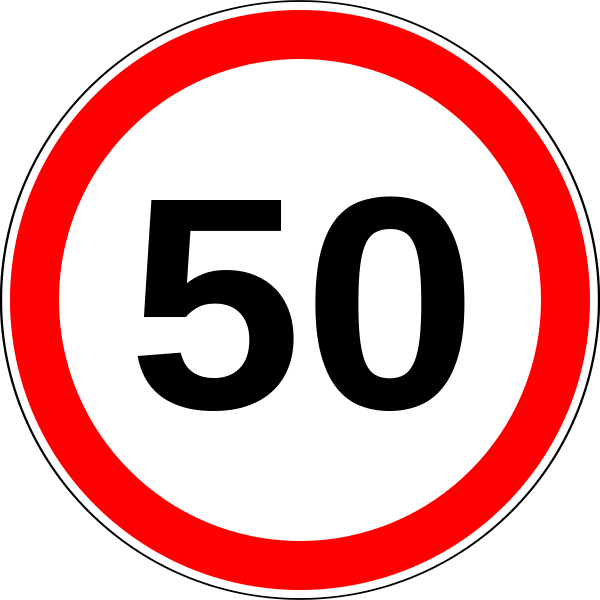 Ограничение скорости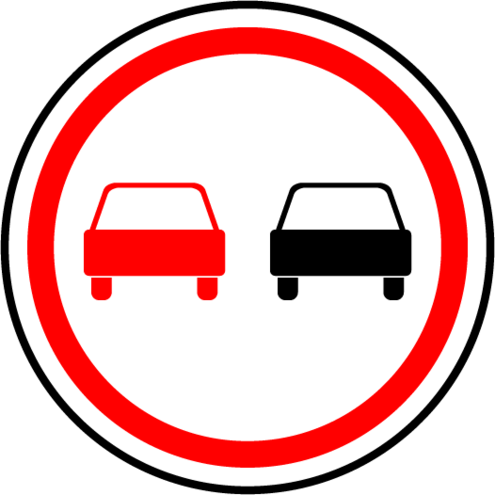 Обгон запрещён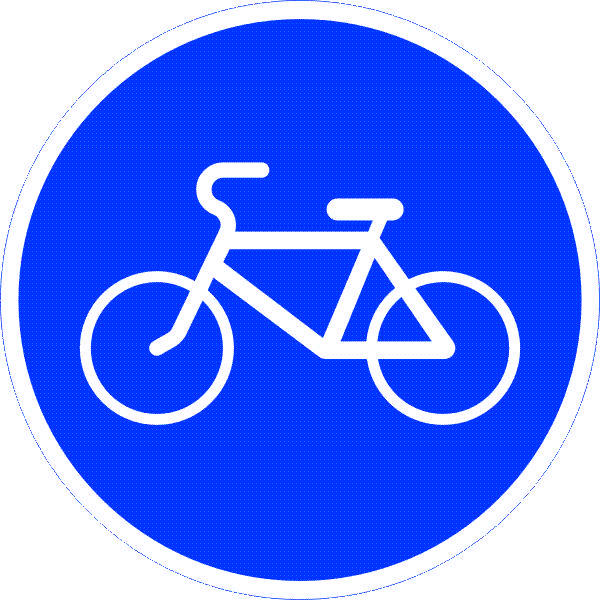 Велосипедная дорожка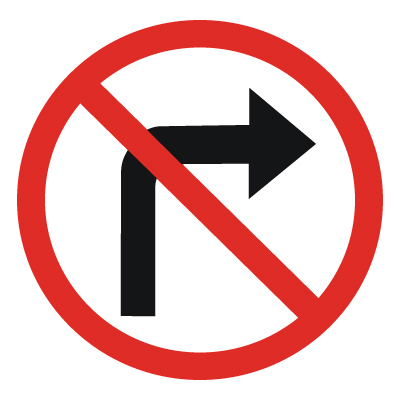 Поворот направо запрещён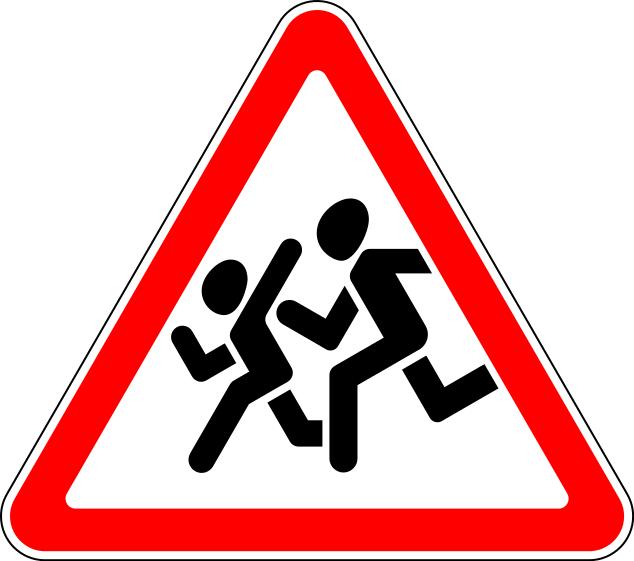 Дети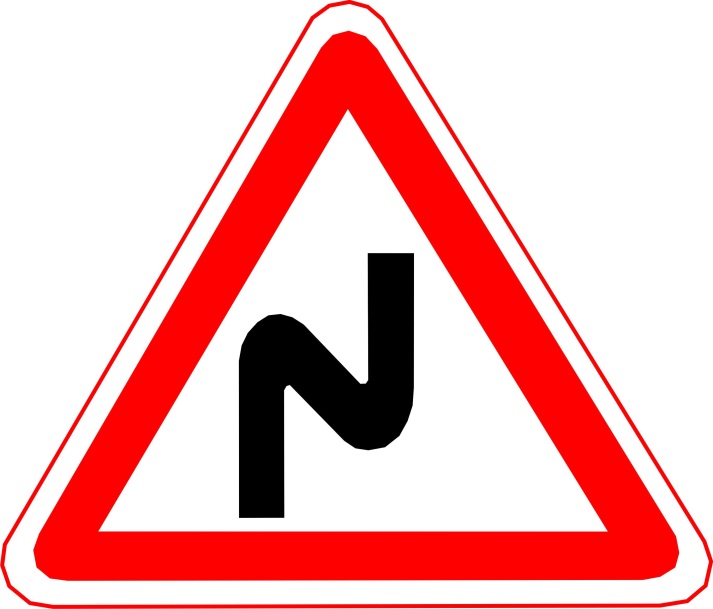 Опасные повороты